В редакции решений Думы города Урайот 25.10.2012 №105 и от 21.12.2023 №99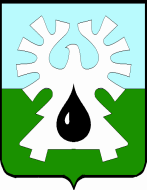 ГОРОДСКОЙ ОКРУГ УРАЙХАНТЫ-МАНСИЙСКОГО АВТОНОМНОГО ОКРУГА – ЮГРЫДУМА ГОРОДА УРАЙ   РЕШЕНИЕот 15 марта 2012 года                                                                              № 20О штатной численности Контрольно-счетной палаты города УрайНа основании пункта 8 статьи 5 Федерального от 07.02.2011 №6-ФЗ «Об общих принципах организации и деятельности контрольно-счетных органов субъектов Российской Федерации, федеральных территорий и муниципальных образований» Дума города Урай решила:1. Определить штатную численность Контрольно-счетной палаты города Урай - 5 единиц.2. Настоящее решение вступает в силу с 01.04.2012.3. Опубликовать настоящее решение в городской газете "Знамя".4. Контроль за выполнением настоящего решения возложить на постоянную комиссию Думы города Урай по вопросам местного самоуправления (Р.Ф. Мукаев).Исполняющий обязанностиглавы города Урай________________Г.П. Александрова15 марта 2012 года